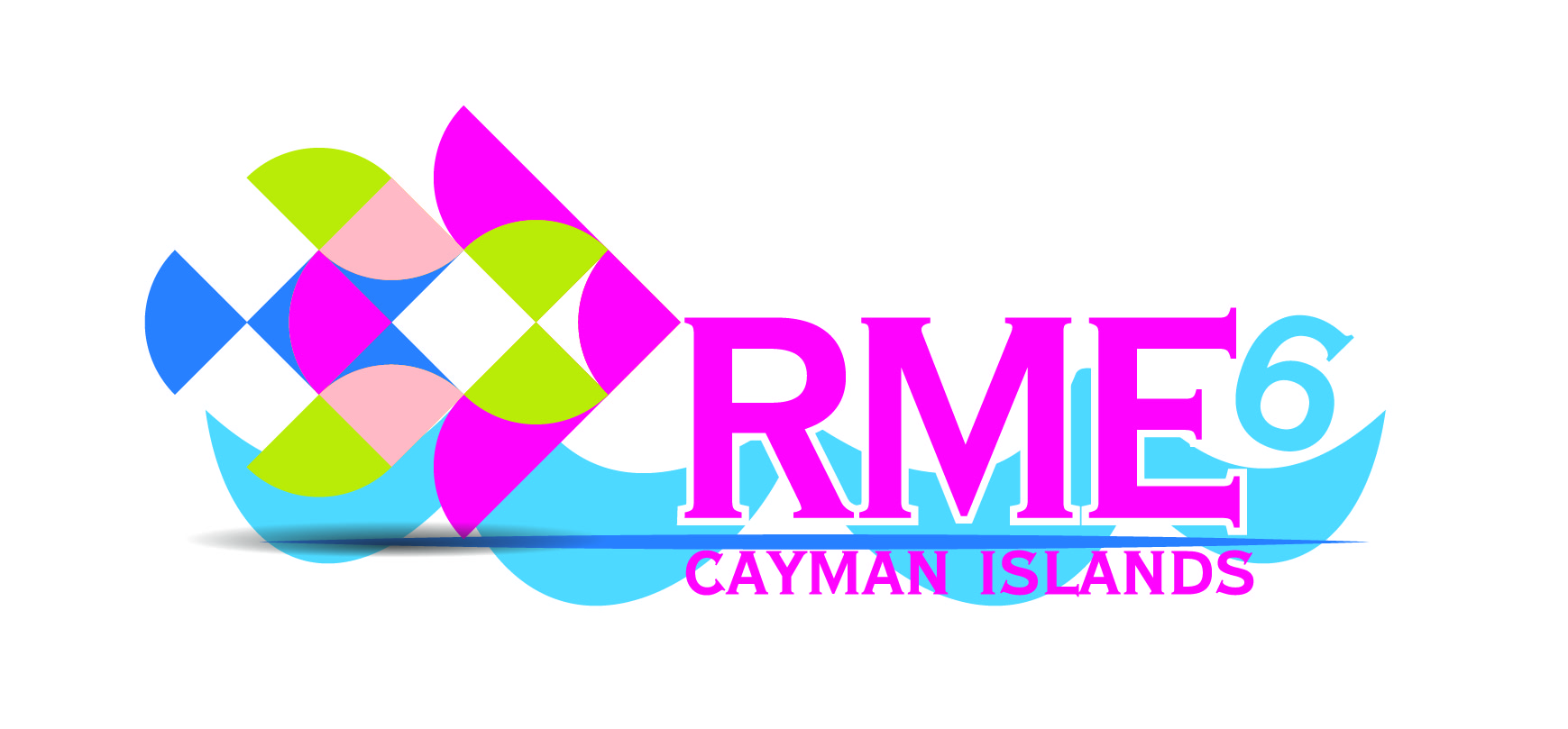 ~~~~ Presenter Proposal Template ~~~~
6th International Realistic Mathematics Education ConferenceSeptember 20 – 22, 2018Poster Presentation Proposal* Please send to frank.eade@gov.ky   by Friday, April 20th 2018 @ 11:59pm.******************Title
Name(s) of presenter(s)
Affiliation
EmailPoster Presentation Proposal Description (100 words)******************